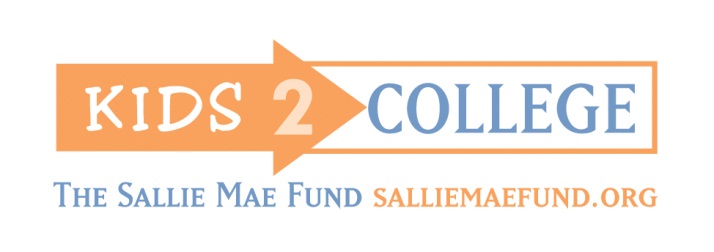 Help Inspire Young Alaskans to pursue higher education!Volunteer Shifts Currently Available in Anchorage
Kids2College is a partnership activity of the University of Alaska College Savings Plan and Alaska Commission on Postsecondary Education. This program needs volunteers like you!College is possible – help us continue delivering this important message to Alaska’s youth.DATETIMESCHOOLVOLUNTEERS NEEDEDTues., Feb. 242:00pm – 3:00pmMountain View Elementary1Wed., Mar. 251:20pm – 2:30pmCreekside Park Elementary6